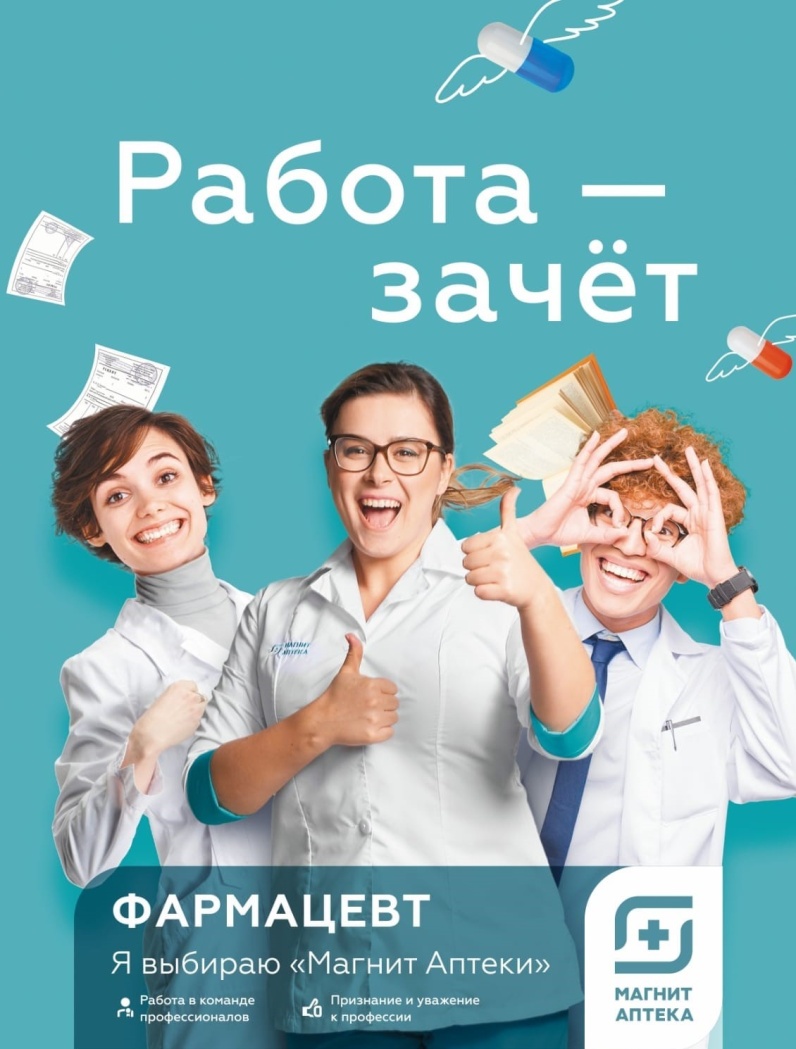 Мы предлагаем:        Оформление в соответствии с ТК РФ;        Заработную плату от 44 000 руб. (с НДФЛ);        Удобный график работы: 2/2;        Рабочее место рядом с домом или оплату проезда;        Возможность работы в других регионах (оплата переезда и жилья).Более подробную информацию можно получить по телефону: +7 965 544 54 58Теплова Алёна АндреевнаМенеджер по персоналу Сибирского округаОтдел подбора и карьерного сопровождения по формату «Магнит Аптека»E-mail: teplova_aa@magnit.ruТел.WatsApp: + 7 913 649 55 99Тел. Рабочий: +7 965 544 54 58Адрес: г. Омск, ул. 70 лет Октября 1 (МСК +3) Спасибо!